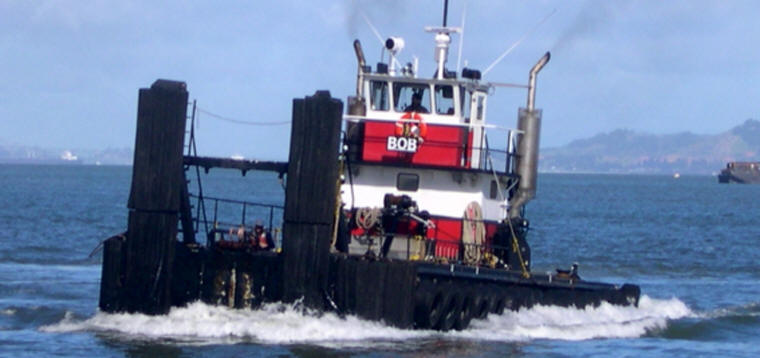 Horsepower:Length:Beam:Deep Draft:Astern Bollard:Ahead Bollard:95071’7”21’5’Engines:Face Wires:Face Wires:Face Wires:Fresh Water:Fuel Oil:Twin DetroitSeries 607/8”x110’7/8”x110’7/8”x110’Propellers:Tow Winch:Tow Winch:Tow Winch:Anchor Winch:Anchor Winch:Twin Nozzles50,000 lbs. (Bow)50,000 lbs. (Bow)Gross Tonnage:Call Sign:Call Sign:Call Sign:Official Number:Official Number:67WDB5142WDB5142WDB514211252301125230Note:Note:Note:Note:Note:Note: